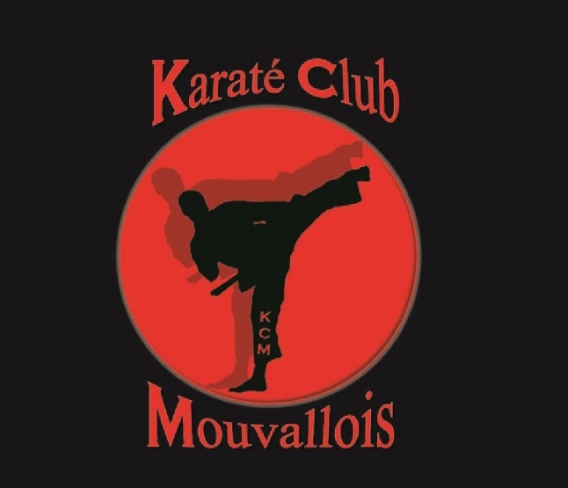 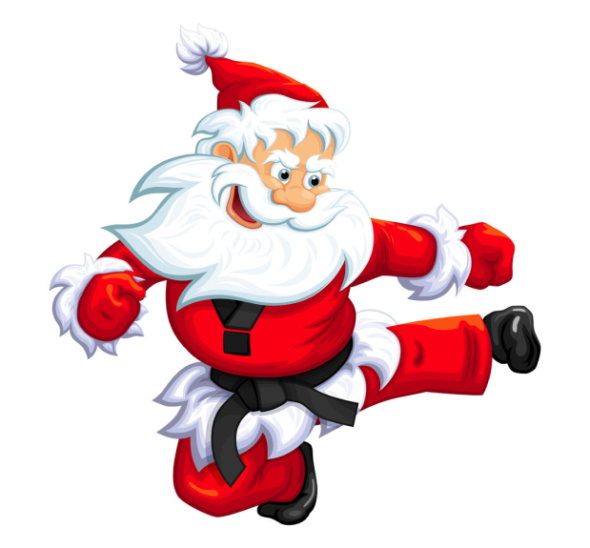 LE KARATÉ CLUB MOUVALLOIS EST HEUREUX DE VOUS ACCUEILLIR POUR SA FÊTE DE NOËL 🎁LE DIMANCHE 18 Décembre 2022De 15h à 17h00Ouverture du dojo à partir de 14h30.AU PROGRAMME :Démonstration par les enfants, les ados, et les adultes.Mise à l’honneur des enfants avec la remise des ceintures.Et plein d’autres surprises…Nous comptons sur votre présence pour faire de cette après-midi, un moment rempli de joie et de bonne humeur🎁🎁🎁🎁🎁🎁🎁🎁🎁🎁🎁🎁🎁🎁🎁🎁🎁🎁🎁🎁🎁🎁🎁🎁🎁🎁🎁🎁🎁🎁🎁🎁